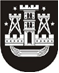 KLAIPĖDOS MIESTO SAVIVALDYBĖS TARYBASPRENDIMASDĖL KLAIPĖDOS LOPŠELIO-DARŽELIO „ŽELMENĖLIS“ NUOSTATŲ PATVIRTINIMO2022 m. birželio 22 d. Nr. T2-151KlaipėdaVadovaudamasi Lietuvos Respublikos vietos savivaldos įstatymo 16 straipsnio 4 dalimi, 18 straipsnio 1 dalimi ir Lietuvos Respublikos biudžetinių įstaigų įstatymo 6 straipsnio 5 dalimi, Klaipėdos miesto savivaldybės taryba nusprendžia:Patvirtinti Klaipėdos lopšelio-darželio „Želmenėlis“ nuostatus (pridedama).Įgalioti Laimą Sireikienę, Klaipėdos lopšelio-darželio „Želmenėlis“ direktorę, pasirašyti nuostatus ir įregistruoti juos Juridinių asmenų registre.Pripažinti netekusiu galios Klaipėdos miesto savivaldybės administracijos direktoriaus 2011 m. gruodžio 16 d. įsakymą Nr. AD1-2561 „Dėl Klaipėdos lopšelio-darželio „Želmenėlis“ nuostatų patvirtinimo“.Skelbti šį sprendimą Klaipėdos miesto savivaldybės interneto svetainėje.Savivaldybės merasVytautas Grubliauskas